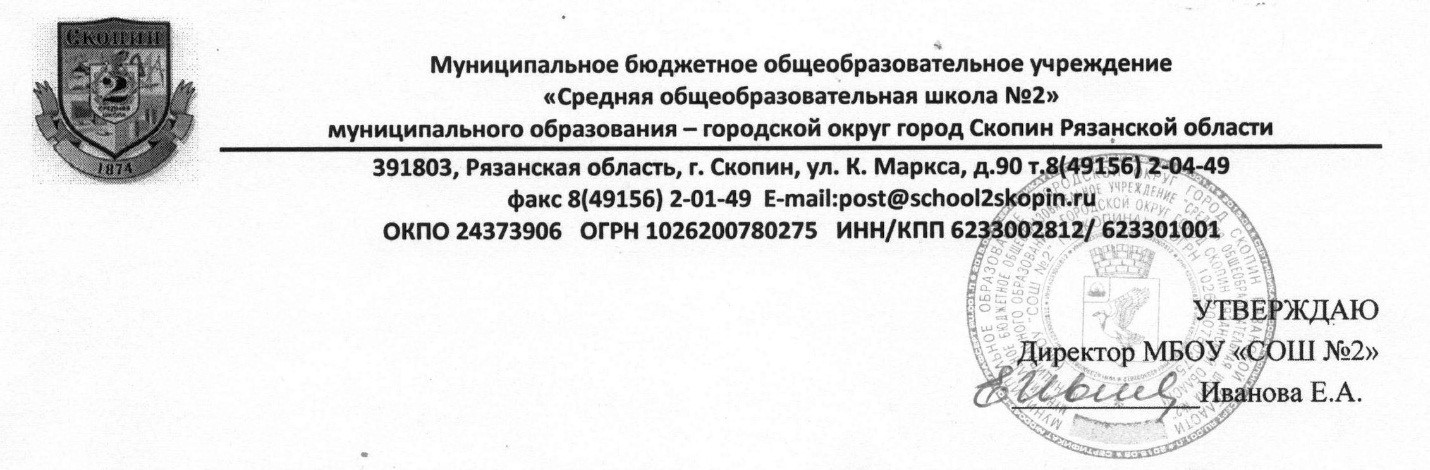 Приказ № 5 от 15.01.2021г.ПОЛОЖЕНИЕо ликвидации академической задолженностиМуниципального бюджетного общеобразовательного учреждения «Средняя общеобразовательная школа №2» муниципального образования – городской округ город Скопин Рязанской области 1. Общие положения1.1. Настоящее Положение о ликвидации академической задолженности (далее Положение) определяет цели, процедуру ликвидации академической задолженности, обязанности субъектов образовательного процесса.  1.2. Настоящее положение разработано на основании ст. 58 Федерального закона от 29.12.2012 г. N 273-ФЗ «Об образовании в Российской Федерации», Приказа Минпросвещения России от 28 августа 2020г. № 442 «Об утверждении Порядка организации и осуществления образовательной деятельности по основным общеобразовательным программам – образовательным программам начального общего, основного общего и среднего общего образования». 1.3. Основная цель:- предоставить обучающимся право ликвидировать академическую задолженность;-определить четкий порядок в организации ликвидации академической задолженности субъектами образовательного процесса.2. Порядок организации2.1. В следующий класс условно переводятся обучающиеся, имеющие по итогам учебного года академическую задолженность по одному или нескольким предметам. Ответственность за ликвидацию учащимися академической задолженности в течение следующего учебного года возлагается на родителей (законных представителей).2.2. Классные руководители доводят до сведения родителей (законных представителей) под подпись решение педагогического совета об академической задолженности и условном переводе учащихся.2.3. Родители обучающихся не позднее, чем за месяц до аттестации, подают заявление на имя директора о ликвидации академической задолженности по установленной форме.2.4. Заместитель директора по УВР на основании поданных заявлений готовит проект приказа «О ликвидации академической задолженности» с указанием сроков, ответственных лиц. 2.5. Комиссия, назначенная приказом по школе, проводит итоговую аттестацию с оформлением необходимой документации.2.6. По окончании работы комиссии издается приказ по школе «О результатах ликвидации академической задолженности», результаты успешной аттестации заносятся в классные журналы и личные дела учащихся. 3. Права и обязанности субъектов образовательного процесса3.1. Родители (законные представители):- подают на имя директора заявление о ликвидации академической задолженности с указанием примерных сроков аттестации; - несут ответственность за выполнение учащимся задания, полученного по письменному заявлению, для подготовки к аттестации;- несут ответственность за выполнение учащимся сроков ликвидации академической задолженности, установленной приказом по школе.3.2. Обучающийся:3.2.1. Имеет право (по письменному заявлению родителей):- на аттестацию по ликвидации академической задолженности не более двух раз в сроки, определяемой школой, в пределах одного года с момента образования академической задолженности;- получить по запросу дополнительное задание для подготовки к аттестации;- получить необходимые консультации (в пределах двух учебных часов перед аттестацией).3.2.2. Обучающийся обязан:- выполнить полученное для подготовки к аттестации задание;- в соответствии со сроками сдать академическую задолженность.3.3. Классный руководитель обязан:- довести под подпись до сведения родителей (законных представителей) содержание Положения о ликвидации академической задолженности;-	 организовать сбор заявлений на ликвидацию академической задолженности и передать заместителю директора;- довести до сведения родителей (законных представителей) и обучающихся содержание изданных приказов;- при условии положительной аттестации в  журнале и личном деле обучающегося оформить запись следующего содержания: по данному предмету ставить в клетке рядом с неудовлетворительной отметкой отметку, полученную при аттестации, в нижней части страницы делается запись:«Академическая задолженность по________________ ликвидирована                                                                                                        ( предмет)        Отметка _____ ( ______________________ )Приказ № ____от___________________________                                                                    (дата внесения записи) Классный руководитель ___________________/__________________________/  Запись заверяется печатью.3.4. Учитель-предметник обязан:- на основе приказа по школе сформировать пакет заданий для подготовки к итоговой аттестации;- приготовить и сдать текст контрольного задания председателю комиссии для утверждения за 3 дня до аттестации;- провести по запросу необходимые консультации (в пределах двух учебных часов перед аттестацией).3.5. Председатель комиссии:- утверждает контрольное задание для итоговой аттестации;- организовывает работу аттестационной комиссии в указанные сроки;- осуществляет контроль за соблюдением требований к проведению аттестации;- принимает участие в проверке, оценивании работы в соответствии с нормативами;- несет ответственность за правильное оформление  протокола, объективную и качественную проверку работы, выставление отметки в работе и протоколе с текстовой расшифровкой и подписями всех членов комиссии.3.7. Члены комиссии:- присутствуют в соответствии со сроками на аттестации;- осуществляют контроль за соблюдением требований к проведению аттестации;- проверяют в соответствии с нормативами работу, оценивают, заверяют собственной Подписью.Приложение №1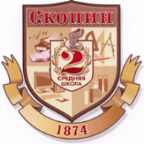 Муниципальное бюджетное общеобразовательное учреждение«Средняя общеобразовательная школа № 2»муниципального образования – городской округ город Скопин Рязанской области   391800, Рязанская область, г. Скопин, ул. К. Маркса, д.90 т. 2-01-49 E-mail: post@ school2skopin.ruИ З В Е Щ Е Н И ЕУважаемые____________________________________________________________________                                                               (ФИО родителей) (ФИО обучающегося)Доводим до Вашего сведения, что ваш сын /дочь/ _____________________________________________________________________________                                                                                                                            (ФИО)ученик(ца) ___ ______ класса, по итогам 20__ – 20__ учебного года имеет неудовлетворительные оценки по___________________________________________________________________________и решением педагогического совета в следующий класс переводится условно, с академической задолженностьюпо ___________________________________________________________________________в соответствии с законом «Об образовании в Российской Федерации» (ст.58.) и «Положением о ликвидации академической задолженности».Учащиеся имеют право (по письменному заявлению родителей) на аттестацию по ликвидации академической задолженности:- в период учебного года и аттестацию в течение учебного года,- получить по запросу дополнительное задание для подготовки к аттестации,- получить необходимые консультации (в пределах двух учебных часов перед аттестацией),- по письменному заявлению родителей на повторную аттестацию в случае неудовлетворительных результатов после первого испытания.Классный руководитель:_______________ /_______________/ Ознакомлен _______________________         Подпись  родителей:  _______________                   /______________/                                      (дата)           Дополнительное задание для подготовки к аттестации по ликвидации академической задолженности получено.Подпись  родителей:   _______________ /______________/Приложение №2Директору МБОУ «СОШ №2» г. Скопина                                                                                                                     ________________________________                                                                                                                     ________________________________(ФИО родителей)заявление.Прошу подготовить задания для подготовки к аттестации по ликвидации академической задолженности по предмету ______________________ за курс ____ класса сыну (дочери) ___________________________________________________________                                    обучающемуся _______ класса. Дата «____»_____________ 20__г.Подпись  _________________ / _____________________ /Задания для подготовки к аттестации по ликвидации академической задолженности получены. За выполнение обучающимся полученного задания для подготовки к аттестации несу ответственность. Дата «____»_____________ 20__г.Подпись  _________________ / _____________________ /Приложение №3Директору МБОУ «СОШ №2» г. Скопина                                                                                                                     ________________________________                                                                                                                     ________________________________ (ФИО родителей).                                                                                                                  заявление.Прошу разрешить ликвидировать академическую задолженность по предмету _______________________ за курс __________класса сыну (дочери) ________________________________________________________________________, обучающемуся ________ класса.Примерные сроки сдачи задолженности ______________________________.Дата «____»_____________ 20__г.Подпись_________________ / _____________________ /Приложение №4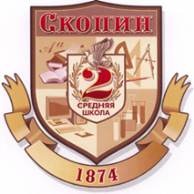 Муниципальное бюджетное общеобразовательное учреждение«Средняя общеобразовательная школа № 2»муниципального образования – городской округ город Скопин Рязанской области   391800, Рязанская область, г. Скопин, ул. К. Маркса, д.90 т. 2-01-49 E-mail: post@ school2skopin.ruПротоколликвидации академической задолженности за курс __ класса по ______________Ф.И.О. председателя комиссии: ____________________________________________, Ф.И.О. членов комиссии: ____________________________________, ____________________________________.Форма проведения: контрольная работа (пакет с материалом прилагается к протоколу).На аттестацию явились, допущенные к ней ____ человек(а).Не явилось ____ человек.Аттестация началась в ____ч. ___мин., закончилась в___ ч. ___ мин.Особые отметки членов комиссии об оценке ответов отдельных учащихся__________________________________________________________________________________________________________________________________________________Запись о случаях нарушения установленного порядка: _____________________________________________________________________________Дата проведения аттестации: «___»___________________ 20___г.Дата внесения в протокол оценок: _____________20___г.Председатель комиссии _______________________ /__________________/Члены комиссии:           _______________________ /__________________/		                _______________________ /__________________/№п/пФ.И.О.предметГодовая оценкаОценка за аттестациюИтоговаяоценка1.22. 2